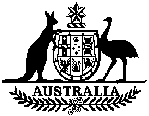 Primary Industries (Excise) Levies (Pasture Seeds) Declaration 2012Primary Industries (Excise) Levies Act 1999I, Peter Sidebottom, Parliamentary Secretary for Agriculture, Fisheries and Forestry, make this Declaration under subclause 5(2) of Schedule 21 to the Primary Industries (Excise) Levies Act 1999. Dated 9 May 2012PETER SIDEBOTTOMParliamentary Secretary for Agriculture, Fisheries and Forestry1	Name of Declaration	This Declaration is the Primary Industries (Excise) Levies (Pasture Seeds) 	Declaration 2012.2	Commencement	This Declaration commences on the day after it is registered on the Federal 	Register of Legislative Instruments.3	Revocation of any other instruments	Any previous instruments that amended the table in subclause 5(1) of Schedule 	21 to the Primary Industries (Excise) Levies Act 1999 are revoked.4 	Amendment of table 	Schedule 1 amends the table in subclause 5(1) of Schedule 21 to the Primary 	Industries (Excise) Levies Act 1999.Schedule 1 		Amendment						(clause 4)[1]	 Table in subclause 5(1) of Schedule 21 Substitute the table with the following:Kind of plant and rate of levyKind of plant and rate of levyKind of plant and rate of levyKind of plant and rate of levyItemSpeciesCommon nameRate of levy1Medicago littoralis medic$10.00/tonne2Medicago murexMurex medic$10.00/tonne3Medicago polymorphaBurr medic$10.00/tonne4Medicago rugosaGama medic$10.00/tonne5Medicago sativa$15.00/tonne6Medicago scutellataSnail medic$10.00/tonne7Medicago sphaerocarposSphere medic$10.00/tonne8Medicago tornataDisc medic$10.00/tonne9Medicago truncatulaBarrel medic$10.00/tonne10Ornithopus compressusYellow serradella$10.00/tonne11Trifolium alexandriumBerseem clover$15.00/tonne12Trifolium balansaeBalansa clover$15.00/tonne13Trifolium fragiferumStrawberry clover$15.00/tonne14Trifolium hirtumRose clover$15.00/tonne15Trifolium pratenseRed clover$15.00/tonne16Trifolium repensWhite clover$15.00/tonne17Trifolium resupinatumPersian clover$15.00/tonne18Trifolium semipilosum white clover$15.00/tonne19Trifolium subterraneumSubterranean clover$11.00/tonne20Trifolium vesiculosumArrow leaf clover$15.00/tonne